  Зарегистрированы изменения в Управлении Министерства юстиции Российской Федерации по Красноярскому краю от 10.12.2019  Государственный регистрационный номер RU245393042019002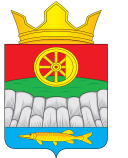 КРУТОЯРСКИЙ  СЕЛЬСКИЙ СОВЕТ ДЕПУТАТОВУЖУРСКОГО РАЙОНАКРАСНОЯРСКОГО КРАЯРЕШЕНИЕ25.11.2019                                                с. Крутояр                                                 № 39-120рО внесении изменений и дополненийв Устав Крутоярского сельсоветаУжурского района Красноярского краяВ целях приведения Устава Крутоярского сельсовета Ужурского района Красноярского края в соответствие с требованиями Федерального закона от 06.10.2003 № 131-ФЗ «Об общих принципах организации местного самоуправления в Российской Федерации», руководствуясь Уставом Крутоярского сельсовета Ужурского района Красноярского края, Крутоярский сельский Совет депутатов РЕШИЛ:1. Внести в Устав Крутоярского сельсовета Ужурского района Красноярского края следующие изменения:1.1. главу 1 дополнить статьей 1.1 следующего содержания:«Статья 1.1. Наименование муниципального образования«Полное наименование муниципального образования – «сельское поселение Крутоярский сельсовет Ужурского муниципального района Красноярского края», сокращенное – «Крутоярский сельсовет Ужурского района Красноярского края», «Крутоярский  сельсовет». Данные наименования равнозначны»;1.2. в пункте 1 статьи 2 после слов «Крутоярский сельсовет Ужурского района» дополнить словами «(далее также - сельсовет)»;1.3. в статье 5:- пункт 7 изложить в следующей редакции:  «7. Муниципальные нормативные правовые акты, затрагивающие права, свободы и обязанности человека и гражданина, устанавливающие правовой статус организаций, учредителем которых выступает муниципальное образование, а также соглашения, заключаемые между органами местного самоуправления, вступают в силу после их официального опубликования (обнародования) в порядке, предусмотренном пунктами 8, 9 настоящей статьи»;- абзац первый пункта 8 изложить в следующей редакции:«8. Обнародование муниципальных правовых актов, соглашений, заключаемых между органами местного самоуправления, происходит посредством:»;- дополнить пунктом 9 следующего содержания:«9. Опубликование муниципальных правовых актов, соглашений, заключаемых между органами местного самоуправления, осуществляется в течение 10 дней с момента подписания, в газете «Крутоярские Вести», если иное не предусмотрено самим актом, настоящим Уставом или действующим законодательством.1.4. подпункт 15 пункта 1 статьи 7 изложить в следующей редакции:«15) дорожная деятельность в отношении автомобильных дорог местного значения в границах населенных пунктов поселения и обеспечение безопасности дорожного движения на них, включая создание и обеспечение функционирования парковок (парковочных мест), осуществление муниципального контроля за сохранностью автомобильных дорог местного значения в границах населенных пунктов поселения, организация дорожного движения, а также осуществление иных полномочий в области использования автомобильных дорог и осуществления дорожной деятельности в соответствии с законодательством Российской
Федерации;»;1.5. подпункт 24 пункта 1 статьи 7 изложить в следующей редакции:«24) участие в организации деятельности по накоплению (в том числе раздельному накоплению) и транспортированию твердых коммунальных отходов;»;1.6. подпункт 30 пункта 1 статьи 7 изложить в следующей редакции:«30) принятие в соответствии с гражданским законодательством Российской Федерации решения о сносе самовольной постройки, решения о сносе самовольной постройки или ее приведении в соответствие с предельными параметрами разрешенного строительства, реконструкции объектов капитального строительства, установленными правилами землепользования и застройки, документацией по планировке территории, или обязательными требованиями к параметрам объектов капитального строительства, установленными федеральными законами;»;1.7. статью 12 дополнить пунктом 1.1 следующего содержания:«1.1. Глава сельсовета осуществляет свои полномочия на постоянной основе.»;1.8. статью 14 изложить в следующей редакции:1. Полномочия главы сельсовета прекращаются досрочно в случаях:1) смерти;2) отставки по собственному желанию;3) удаления в отставку в соответствии со статьей 74.1 Федерального закона «Об общих принципах организации и местного самоуправления в Российской Федерации»;4) отрешения от должности в соответствии со статьей 74 Федерального закона «Об общих принципах организации и местного самоуправления в Российской Федерации»;5) признания судом недееспособным или ограниченно дееспособным;6) признания судом безвестно отсутствующим или объявления умершим;7) вступления в отношении его в законную силу обвинительного приговора суда;8) выезда за пределы Российской Федерации на постоянное место жительства;9) прекращения гражданства Российской Федерации, прекращения гражданства иностранного государства - участника международного договора Российской Федерации, в соответствии с которым иностранный гражданин имеет право быть избранным в органы местного самоуправления, приобретения им гражданства иностранного государства либо получения им вида на жительство или иного документа, подтверждающего право на постоянное проживание гражданина Российской Федерации на территории иностранного государства, не являющегося участником международного договора Российской Федерации, в соответствии с которым гражданин Российской Федерации, имеющий гражданство иностранного государства, имеет право быть избранным в органы местного самоуправления;10) установленной в судебном порядке стойкой неспособности по состоянию здоровья осуществлять полномочия главы сельсовета;11) в случае преобразования сельсовета, осуществляемого в соответствии с частями 3, 3.1-1, 5, 7.2 статьи 13 Федерального закона «Об общих принципах организации и местного самоуправления в Российской Федерации», а также в случае упразднения сельсовета;12) утраты поселением статуса муниципального образования в связи с его объединением с городским округом;13) увеличения численности избирателей муниципального образования более чем на 25 процентов, произошедшего вследствие изменения границ муниципального образования или объединения поселения с городским округом.14) в случае несоблюдения им ограничений установленных Федеральным законом от 06.10.2003 № 131-ФЗ «Об общих принципах организации и местного самоуправления в Российской Федерации»;1.1. Полномочия Главы сельсовета прекращаются досрочно в случае несоблюдения ограничений, запретов, неисполнения обязанностей, установленных Федеральным законом от 25 декабря 2008 года № 273-ФЗ «О противодействии коррупции», Федеральным законом от 3 декабря 2012 года № 230-ФЗ «О контроле за соответствием расходов лиц, замещающих государственные должности, и иных лиц их доходам», Федеральным законом от 7 мая 2013 года № 79-ФЗ «О запрете отдельным категориям лиц открывать и иметь счета (вклады), хранить наличные денежные средства и ценности в иностранных банках, расположенных за пределами территории Российской Федерации, владеть и (или) пользоваться иностранными финансовыми инструментами», если иное не предусмотрено Федеральным законом от 06.10.2003 № 131-ФЗ «Об общих принципах организации местного самоуправления в Российской Федерации.2. В случаях, предусмотренных подпунктами 4-7, 10 пункта 1 настоящей статьи полномочия Главы сельсовета прекращаются с момента вступления в силу соответствующего решения суда или правового акта Губернатора Красноярского края.3. В случаях, предусмотренных в подпунктах 8, 9 пункта 1 настоящей статьи прекращение полномочий главы фиксируется решением Совета депутатов.4. Заявление об отставке направляется Главой сельсовета в Совет депутатов. В случае принятия Советом отставки Главы сельсовета, полномочия Главы сельсовета прекращаются с даты, определенной решением Совета депутатов. При этом заявление Главы сельсовета об отставке должно быть рассмотрено Советом депутатов в течение месяца со дня его подачи, а период от даты рассмотрения Советом заявления Главы сельсовета об отставке до даты прекращения полномочий Главы сельсовета не может превышать 14 дней. Заявление Главы сельсовета об отставке не может быть отозвано после удовлетворения данного заявления Советом депутатов.В случае если отставка Главы сельсовета не принята Советом депутатов, Глава сельсовета вправе отозвать заявление об отставке в десятидневный срок со дня рассмотрения вопроса об отставке Советом. В случае если заявление об отставке не будет отозвано Главой сельсовета, полномочия Главы сельсовета прекращаются по истечении 14 дней со дня рассмотрения вопроса об отставке Советом депутатов сельсовета.5. В случае, если Глава Крутоярского сельсовета, полномочия которого прекращены досрочно на основании правового акта высшего должностного лица субъекта Российской Федерации (руководителя высшего исполнительного органа государственной власти субъекта Российской Федерации) об отрешении от должности главы муниципального образования, либо на основании решения сельского Совета депутатов об удалении главы сельсовета в отставку, обжалует данные правовой акт или решение в судебном порядке, Совет депутатов не вправе принимать решение об избрании главы сельсовета, избираемого представительным органом муниципального образования из числа кандидатов, представленных конкурсной комиссией по результатам конкурса, до вступления решения суда в законную силу.1.9. в статье 15:- абзац первым считать пунктом 1;- в пп. 8 слова «переподготовку и повышение квалификации» заменить словами «получение профессионального образования и дополнительного профессионального образования»;- пункт 3 исключить;1.10. в статье 16:- абзац второй пункта 1 изложить в следующей редакции:«Глава сельсовета издает постановления и распоряжения по иным вопросам, отнесенным к его компетенции настоящим уставом в соответствии с Федеральным законом от 06.10.2003 года № 131-ФЗ «Об общих принципах организации местного самоуправления в Российской Федерации», другими федеральными законами.»;1.11. в статье 18:- пункт 1 изложить в следующей редакции:«1. Депутатом Совета может быть избран гражданин Российской Федерации, достигший на день голосования возраста 18 лет, обладающий избирательным правом.»;- пункт 5 изложить в следующей редакции:«5. Депутат должен соблюдать ограничения, запреты, исполнять обязанности, которые установлены Федеральным законом от 25 декабря 2008 года № 273-ФЗ «О противодействии коррупции» и другими федеральными законами.»;1.12. в подпункте 3 пункта 1 статьи 26 слова «с частями 3, 5 статьи 13» заменить словами  «с частями 3, 3.1-1, 5, 7.2 статьи 13»;1.13. в статье 27:- подпункт 12 пункта 1 исключить;- дополнить пунктами 1.1, 1.2 следующего содержания:«1.1. Полномочия депутата прекращаются досрочно в случае несоблюдения ограничений, установленных Федеральным законом от 06.10.2003 № 131-ФЗ «Об общих принципах организации местного самоуправления в Российской Федерации».1.2. Полномочия депутата прекращаются досрочно в случае несоблюдения ограничений, запретов, неисполнения обязанностей, установленных Федеральным законом от 25 декабря 2008 года № 273-ФЗ «О противодействии коррупции», Федеральным законом от 3 декабря 2012 года № 230-ФЗ «О контроле за соответствием расходов лиц, замещающих государственные должности, и иных лиц их доходам», если иное не предусмотрено Федеральным законом от 06.10.2003 № 131-ФЗ «Об общих принципах организации местного самоуправления в Российской Федерации».»;- дополнить пунктом 5 следующего содержания:«5. Решение Совета депутатов о досрочном прекращении полномочий депутата принимается не позднее чем через 30 дней со дня появления основания для досрочного прекращения полномочий, а если это основание появилось в период между сессиями Совета депутатов, - не позднее чем через три месяца со дня появления такого основания.В случае обращения высшего должностного лица субъекта Российской Федерации (руководителя высшего исполнительного органа государственной власти субъекта Российской Федерации) с заявлением о досрочном прекращении полномочий депутата представительного органа муниципального образования днем появления основания для досрочного прекращения полномочий является день поступления в представительный орган муниципального образования данного заявления.»;1.14. статью 29 исключить;1.15. в пункте 1 статьи 30:- подпункт «г» изложить в следующей редакции:«г) учреждает муниципальные унитарные предприятия и муниципальные учреждения, утверждает их уставы;»;1.16. в статье 30.1:- подпункт 2 пункта 2 изложить в следующей редакции:«2) разработка административных регламентов осуществления муниципального контроля в соответствующих сферах деятельности, разработка в соответствии с типовыми административными регламентами, утверждаемыми уполномоченными органами исполнительной власти Красноярского края, административных регламентов осуществления регионального государственного контроля (надзора), полномочиями по осуществлению которого наделены органы местного самоуправления. Разработка и принятие указанных административных регламентов осуществляются в порядке, установленном нормативными правовыми актами Красноярского края;»;- подпункты 3, 4 пункта 4 изложить в следующей редакции:«3) выдача предписаний юридическому лицу, индивидуальному предпринимателю об устранении выявленных нарушений с указанием сроков их устранения и (или) о проведении мероприятий по предотвращению причинения вреда жизни, здоровью людей, вреда животным, растениям, окружающей среде, объектам культурного наследия (памятникам истории и культуры) народов Российской Федерации, безопасности государства, имуществу физических и юридических лиц, государственному или муниципальному имуществу, предупреждению возникновения чрезвычайных ситуаций природного и техногенного характера, а также других мероприятий, предусмотренных федеральными законами;4) принятие мер по контролю за устранением выявленных нарушений, их предупреждению, предотвращению возможного причинения вреда жизни, здоровью граждан, вреда животным, растениям, окружающей среде, объектам культурного наследия (памятникам истории и культуры) народов Российской Федерации, обеспечению безопасности государства, предупреждению возникновения чрезвычайных ситуаций природного и техногенного характера, а также меры по привлечению лиц, допустивших выявленные нарушения, к ответственности.»;1.17. пункт 1 статьи 38 исключить;1.18. статью 39 изложить в следующей редакции:«Статья 39. Муниципальные выборы1. Выборы депутатов Совета депутатов сельсовета осуществляются на основе всеобщего равного и прямого избирательного права при тайном голосовании.2. Гарантии избирательных прав граждан при проведении муниципальных выборов, порядок назначения, подготовки, проведения, установления итогов голосования и определения результатов муниципальных выборов устанавливаются федеральным законом и принимаемыми в соответствии с ним законами Красноярского края.3. Итоги муниципальных выборов подлежат официальному опубликованию.»;1.19. статью 40 изложить в следующей редакции:«Статья 40. Правотворческая инициатива граждан1. С правотворческой инициативой может выступить инициативная группа граждан, обладающих избирательным правом, в порядке, установленном нормативным правовым актом Совета депутатов.Минимальная численность инициативной группы граждан устанавливается нормативным решением Совета депутатов и не может превышать 3 процента от числа жителей поселений, обладающих избирательным правом.2. Проект муниципального правового акта, внесенный в порядке реализации правотворческой инициативы граждан, подлежит обязательному рассмотрению органом местного самоуправления или должностным лицом местного самоуправления поселений, к компетенции которых относится принятие соответствующего акта, в течение трех месяцев со дня внесения.3. Для осуществления правотворческой инициативы регистрации инициативной группы не требуется.4. Мотивированное решение, принятое по результатам рассмотрения проекта муниципального правового акта, внесенного в порядке реализации правотворческой инициативы граждан, должно быть официально в письменной форме доведено до сведения внесшей его инициативной группы граждан.»;1.20. пункт 4 статьи 40.1 изложить в следующей редакции:«4. По проектам правил благоустройства территорий, проектам, предусматривающим внесение изменений в утвержденные правила благоустройства территорий проводятся публичные слушания, порядок организации и проведения которых определяется нормативным правовым актом представительного органа с учетом положений законодательства о градостроительной деятельности.»;1.21. в статье 42.1:- подпункт 4 пункта 4 изложить в следующей редакции:«4) содействует органам местного самоуправления в организации и проведении публичных слушаний, обнародовании их результатов в сельском населенном пункте.»;1.22.  в статье 53:- пункт 5 изложить в следующей редакции:«5. Проект бюджета, решение об утверждении местного бюджета, годовой отчет о его исполнении, ежеквартальные сведения о ходе исполнения местного бюджета и о численности муниципальных служащих органов местного самоуправления сельсовета, работников муниципальных учреждений с указанием фактических расходов на оплату их труда подлежит обязательному опубликованию.»;- дополнить пунктом 6 следующего содержания:«6. Проект бюджета сельсовета и отчет о его исполнении должны выноситься на публичные слушания.»;1.23. статью 54 изложить в следующей редакции:«Статья 54. Исполнение бюджета сельсовета1. Исполнение бюджета сельсовета производится в соответствии с Бюджетным кодексом Российской Федерации и обеспечивается администрацией сельсовета с соблюдением требований, установленных Бюджетным кодексом Российской Федерации и Федеральным законом от 06.10.2003 № 131-ФЗ «Об общих принципах организации местного самоуправления в Российской Федерации», а также принимаемыми в соответствии с ними законами Красноярского края.2. Исполнение бюджета сельсовета организуется на основе сводной бюджетной росписи и кассового плана.»;1.24. в статье 56:- подпункт 1 пункта 1 изложить в следующей редакции:«1) условия работы, обеспечивающие исполнение должностных полномочий в соответствии с муниципальными правовыми актами органов местного самоуправления;»;- подпункт 3 пункта 1 изложить в следующей редакции:«3) возмещение расходов, связанных со служебной командировкой, а также с дополнительным профессиональным образованием;»;1.25. статью 57.1 изложить в следующей редакции:«Статья 57.1. Ответственность органов местного самоуправления и должностных лиц местного самоуправления перед государствомОтветственность органов местного самоуправления и должностных лиц местного самоуправления сельсовета перед государством наступает на основании решения суда в случае нарушения ими Конституции Российской Федерации, федерального законодательства, законодательства Красноярского края, настоящего Устава, а также в случае ненадлежащего осуществления указанными органами и должностными лицами переданных им государственных полномочий.».1.26. статью 58 изложить в следующей редакции:«Статья 58. Инициатива об изменении Устава сельсоветаПредложения о внесении изменений в Устав сельсовета могут вносить глава сельсовета, депутаты Совета депутатов сельсовета, а также жители сельсовета, обладающие избирательным правом, в порядке правотворческой инициативы.»;1.27. в статье 59:- пункт 1 изложить в следующей редакции«1. Устав сельсовета принимается Советом депутатов сельсовета.Проект устава сельсовета, проект муниципального правового акта о внесении изменений и дополнений в устав муниципального образования не позднее чем за 30 дней до дня рассмотрения вопроса о принятии устава муниципального образования, внесении изменений и дополнений в устав муниципального образования подлежат официальному опубликованию (обнародованию) с одновременным опубликованием (обнародованием) установленного представительным органом муниципального образования порядка учета предложений по проекту указанного устава, проекту указанного муниципального правового акта, а также порядка участия граждан в его обсуждении. Не требуется официальное опубликование (обнародование) порядка учета предложений по проекту муниципального правового акта о внесении изменений и дополнений в устав муниципального образования, а также порядка участия граждан в его обсуждении в случае, когда в устав муниципального образования вносятся изменения в форме точного воспроизведения положений Конституции Российской Федерации, федеральных законов, Устава Красноярского края или законов Красноярского края в целях приведения настоящего устава в соответствие с этими нормативными правовыми актами.»;- пункт 5 изложить в следующей редакции:«5. Проект устава сельсовета, проект нормативного правового акта о внесении в устав изменений и дополнений подлежит вынесению на публичные слушания в соответствии с настоящим Уставом, кроме случаев, когда в устав муниципального образования вносятся изменения в форме точного воспроизведения положений Конституции Российской Федерации, федеральных законов, Устава Красноярского края или законов Красноярского края в целях приведения настоящего Устава в соответствие с этими нормативными правовыми актами.»;- дополнить пунктом 6 следующего содержания:«6. Изменения и дополнения, внесенные в устав и изменяющие структуру органов местного самоуправления, разграничение полномочий между органами местного самоуправления (за исключением случаев приведения устава в соответствие с федеральными законами, а также изменения полномочий, срока полномочий, порядка избрания выборных должностных лиц местного самоуправления), вступают в силу после истечения срока полномочий Совета депутатов, принявшего муниципальный правовой акт о внесении указанных изменений и дополнений в устав муниципального образования.».1.28. в статье 60:- пункт 5 считать пунктом 3;- дополнить статью пунктом 4 следующего содержания:«4. Положение подпункта 24 пункта 1 статьи 7 настоящего Устава в редакции решения Крутоярского сельского Совета депутатов от 25.11.2019 года № 39-120р «О внесении изменений и дополнений в Устав Крутоярского сельсовета Ужурского района Красноярского края» применяется с 01.01.2021.».2. Решение Крутоярского сельского Совета депутатов от 11.11.2019 года № 38-116р «О внесении изменений и дополнений в Устав Крутоярского сельсовета Ужурского района Красноярского края» отменить.3. Контроль за исполнением настоящего Решения возложить на главу сельсовета.4. Глава Крутоярского сельсовета обязан опубликовать (обнародовать) зарегистрированное настоящее Решение в течение семи дней со дня его поступления из Управления Министерства юстиции Российской Федерации по Красноярскому краю.5. Настоящее Решение вступает в силу со дня, следующего за днем официального  опубликования (обнародования).Учредитель: Муниципальное образование Крутоярский сельсоветИздатель: Администрация Крутоярского сельсовета, Тираж: 20 экземпляров Бесплатно,Адрес редакции и издателя: 662240 с. Крутояр, ул. Главная, 11 Тел 25-1-53Специальный выпуск                                                                                         16.12.2019 г.            Председатель  Крутоярского	сельского Совета депутатов В.С. Зеленко ________________Глава Крутоярского сельсовета                                                                                  Е.В. Можина _______________